Лучшие рецензии наших читателей1914. Сто лет с начала Первой Мировой войныЗдесь собраны наиболее интересные художественные произведения о войне, навеки изменившей судьбы народов Европы в XX веке.Начало формыКонец формы       Первая мировая война: Катастрофа 1914 года  Альпина нон-фикшн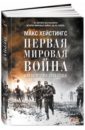     Августовские пушки   АСТ: Страницы истории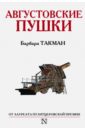       И пели птицы… Синдбад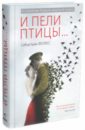     Август Четырнадцатого. Красное Колесо   Время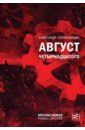      14-й     ИД Ивана Лимбаха:Современная проза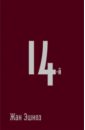    На Западном фронте без перемен АСТ: Возвращение с Западного фронта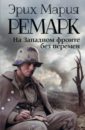 Ремарк Эрих Мария Возвращение с Западного фронта АСТ: Легендарная классикаРемарк Эрих Мария  Черный обелиск АСТ: Эксклюзивная классикаРемарк Эрих Мария  Три товарища  АСТ: Возвращение с западного фронта Первая мировая война в русской литературе. Антология. Вече: Поэзия, проза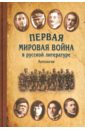 Браун Т. Дж.  Аббатство Саммерсет. Книга 2. Зимний цветок  Азбука: Аббатство Саммерсет  Аббатство Саммерсет. Книга 3. Весеннее пробуждение  Азбука: Аббатство Саммерсет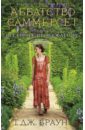   Огонь Эксмо: Зарубежная классикаЛиддел-Гарт Бэзил Генри История Первой мировой войны АСТ: История войн и военного искусстваГумилев Николай Степанович  Записки кавалериста. Воспоминания АСТ: Первая мировая: забытая войнаВарнек Татьяна  Воспоминания сестры милосердия  АСТ: Медицинский бестселлерУинспир Жаклин  Простительная ложь. Вестник истины  АСТ: Золотой век английского детективаДемидов Георгий Георгиевич От рассвета до сумерек. Воспоминания и раздумья ровесника века.  ВозвращениеКарнарвон Фиона Леди Альмина и аббатство Даунтон  АСТ: Скандалы. Сенсации. РасследованияГашек Ярослав  Похождения бравого солдата Швейка  Азбука: Малая библиотека шедевровВестерфельд Скотт  Голиаф  Эксмо: Новая фантастикаПикуль Валентин Саввич   Честь имею. Исповедь офицера Российского Генштаба  АСТТолстой Алексей Николаевич  Хождение по мукам. В 2-х томах  Азбука: Классика Фомичев Алексей Сергеевич   Сам без оружия АСТХемингуэй Эрнест   Фиеста.  АСТ: Эксклюзивная классикаФицджеральд Фрэнсис Скотт   По эту сторону рая  АСТ: Фицджеральд - певец века джазаАткинсон Кейт Жизнь после жизни  Азбука: Азбука - бестселлерРозенберг Исаак  Рассвет в окопах  Скифия  Прощай, оружие!  АСТ: Эксклюзивная классика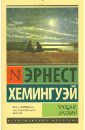   1913. Лето целого века. Ад Маргинем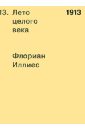    Мои воспоминания. Брусиловский прорыв  Эксмо: Подарочные издания. Великие полководцы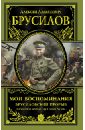  Загадка о русском экспрессе АСТ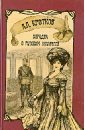  Герои Первой мировой  Молодая гвардия: Жизнь замечательных людей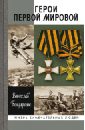  Доктор Живаго. Стихотворения и поэмы Азбука: Малая библиотека шедевров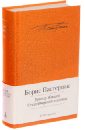  Тихий Дон Клуб семейного досуга:Собрание сочинений в одной книге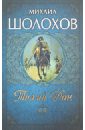   Притча Астрель: Классический американский роман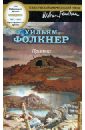 Фоллетт Кен Гибель гигантов АстрельАгнон Шмуэль Йосеф До сих пор Текст: Проза еврейской жизниЖаботинский Владимир Евгеньевич  Слово о полку Текст: Чейсовская коллекцияРоллан Ромен Кола Брюньон. Пьер и Люс  АСТ: Зарубежная классикаЭренбург Илья Григорьевич Необычайные похождения Хулио Хуренито и его учеников Азбука: Классика Барикко Алессандро Такая история Азбука: Прочесть обязательноОлдингтон Ричард  Все люди - враги. Семеро против Ривза  АСТ: Золотой фонд мировой классикиОлдингтон Ричард  Дочь полковника  АСТ: Книга на все времена  Смерть героя: Роман ИД Мещерякова: Переживая зановоДос Пассос Джон  Три солдата   АСТ: Книга на все временаШейнман Дэнни Квантовая теория любви  Фантом Пресс: The Best of PhantomУэллс Герберт Джордж  В дни кометы   АСТ: Книга на все временаКаролинский Гарри  Вальс императора  ОлмаМедиаГрупп: ЭлитаГашек Ярослав  Похождения бравого солдата Швейка во время мировой войны  Пан ПрессГессе Герман  Демиан   АСТ: Книга на все временаВо Ивлин  Возвращение в Брайдсхед  АСТ: КинороманЭлтон Бен  Первая жертва   Иностранка: The Best of ИностранкаЦвейг Стефан  Нетерпение сердца. Мария Стюарт  Эксмо: Библиотека Всемирной ЛитературыАкунин Борис  Смерть на брудершафт. Фильма первая, фильма вторая АСТ: Роман-кино  Белая кость Время: Высокое чтиво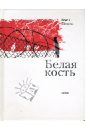   Долгая помолвка: Роман Лимбус-Пресс: Себастьян Жапризо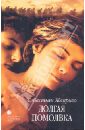 дробнее: http://www.labirint.ru/knig-o-pervoy-mirovoy-voyne/